1u☆ ★ ☆  亮點基地計畫  ★ ☆ ★您期待學生改變嗎？看見經常低著頭、假裝不在意的學生因亮點計畫而重新搭上學習的列車，在課室中自在地親近談論數學！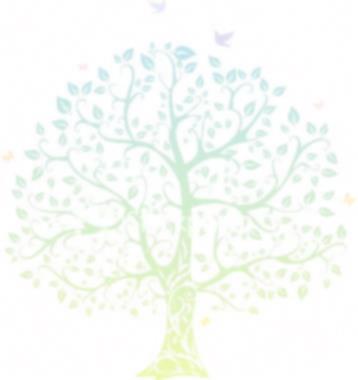 您渴望學習成長嗎？在疲於批改作業和考試之餘，因亮點計畫而注入數學教學的活水，品嚐專業成長的喜悅，讓學生愛上您的數學課！五年來，申請亮點基地計畫的學校數達712所，竄升速度相當驚人！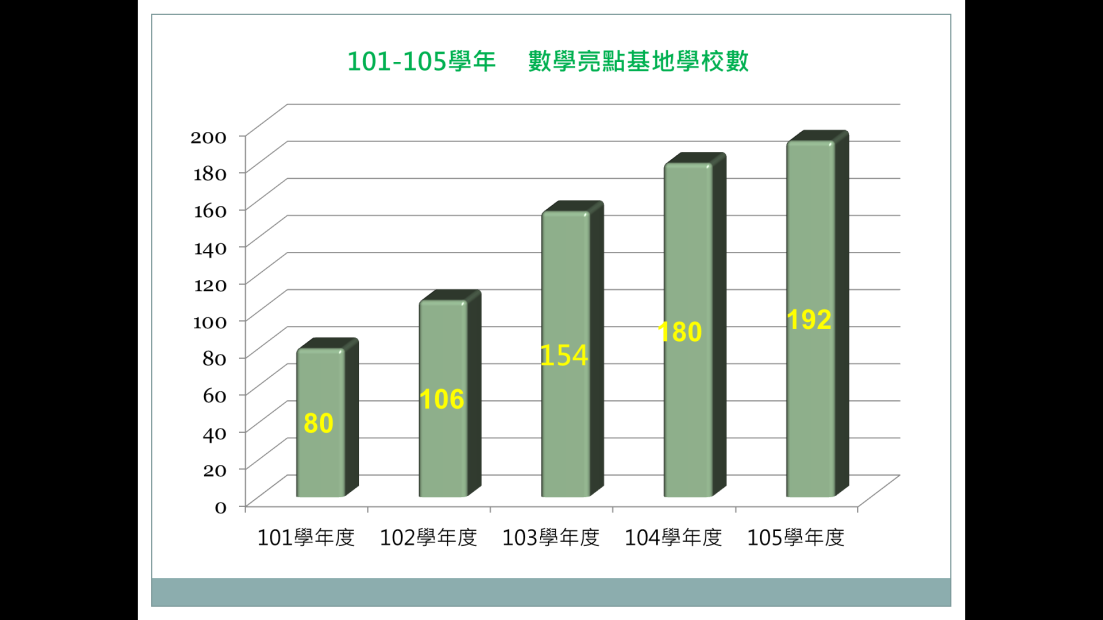     來聽聽參與工作坊後的老師們怎麼說？《南投縣力行國小》地處南投縣仁愛鄉的力行國小，要從清境農場再往山區開一個小時的車程，到梅雨季節更是危險萬分。每當老師收假時，總會擔心山區的路況，但是，他們更擔心的是，山區的孩子需要我們，如果我們回不去，他們怎麼辦？台中教育大學陳彥廷教授所開發的原住民教材和數學遊戲，就像開啟寶藏箱，在深山中發出了光芒，改變了學生的樣態，原本不愛數學的學生，因此喜歡上數學課了。《嘉義縣國小輔導團、連江縣國中小輔導團》老師們愛上共備、分享教學經驗，以及彼此傳授專業知識，亮點從一個年段擴展到另一個年段，從一校延伸影響全縣。現在老師們擔心的不再是要申請亮點計畫，而是「不能申請亮點計畫要怎麼辦？」亮點基地有別於傳統講述式研習，專為您"量身打造"的計畫！VIP主題式，長期到校輔導的教師成長工作坊！號召國內有理想、有熱情、願意投入時間與資源的學校教師、輔導團員跨校數學教師群組隊申請，與輔導教授群共同成長，「點亮」數學教學！☆ ★ ☆ 計畫申請說明要點 ★ ☆ ★申請條件：有熱情去創造教育故事的校長與老師們。申請亮點基地學校（或）參與人數以15〜20人為佳，跨校、輔導團或小校亦可以校際聯盟方式提出。為鼓勵資源不足和離島縣市學校與輔導團參與，包括台東縣、屏東縣、花蓮縣、澎湖縣、新竹縣和宜蘭縣等6個縣市學校與輔導團優先錄取。辦理方式：伯樂工作坊主題有：數學奠基與探究教學、診斷式臆測活動、閱讀理解教學、 ICT融入教學、精進數學單元、數學奠基進教室、活動－遊戲式學習的學習社群工作坊、為活動－遊戲式學習工作單設計、數學教學的Q & A等等。亮點基地學校亦可建議想要發展符合該校特色的主題。每學期原則上3-5次工作坊，請申請學校自由選擇。辦理1次「公開授課」地點：各亮點基地學校。以全程參與為原則，請假以一次為限。申請的亮點基地學校(或輔導團)可建議輔導教授之人選，工作坊內容與進度由學校與輔導教授討論後，規劃進行。每次工作坊結束後，亮點基地學校需繳交一份反思記錄及簽到表電子檔予助理(反思記錄由教師們討論後，共同填寫一份)。該學期結束後，將依亮點學校回傳之簽到表，核發教師研習時數。本計畫支付亮點指導教授之講座鐘點費及長途交通費(申請學校不需要辦理經費核銷)。3.參與期中或期末的教學實踐分享：上學期預定將於106年12月22日(五)在臺師大辦理期中研討會，下學期則預定於107年05月25日(五) 在臺師大辦理期末研討會，屆時煩請該學期申辦亮點的學校務必派員參加研討會，與現場老師分享動人的亮點故事。如為第一次申辦亮點的學校，可以「撰寫亮點故事」的方式取代期中或期末研討會的參與。4.報名方式：請於106年9月6日（三）12：00前，將報名表及參加人員名單，寄送給E-mail：mathlighten@gmail.com，以利安排相關事宜。5.由輔導群教授組成審核小組，評核通過後實施。錄取名單以公文通知，並公布於數學中央輔導群亮點基地網：http://tame.tw/highlight/forum.php及中央輔導群數學亮點基地FB：https://www.facebook.com/groups/1572533526357158/106學年度「亮點基地計畫」報名表學校基本資料：學校名稱：                   學校總班級數：               數學教師人數：               參與亮點計畫人數：           建議工作坊主題：                        建議教授名單（若無，此欄空白）：              希望工作坊次數（例：上學期5次+下學期5次）：___________________預計工作坊時段(例:週三下午13:30至16:30)：________亮點願景（請簡要敘述，以500字為限）： 參與人員名單(非常重要！！聯絡資料請務必填寫正確，日後會以此資料通知相關事項)聯絡人：            聯絡人職稱：             聯絡電話：                手機：             Email：              計畫執行秘書：      教務主任(或專任輔導員)：          校 長(召集人)： 職稱(校長、主任、教師輔導員…)姓名教學年級身份證字號(核發研習時數)親筆簽名